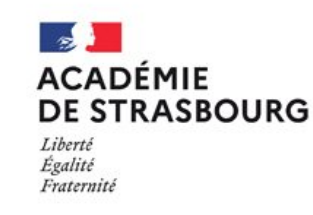 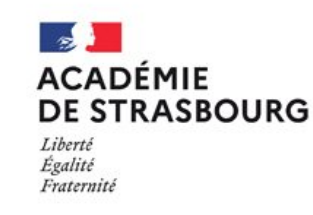 A transmettre par mail : (professeur.ressource.tsa67@ac-strasbourg.fr ou professeur.ressource.tnd67@ac-strasbourg.fr )Date de saisine :  ☛Documents joints :CR équipe éducative, ESSGEVAScoPPREPAPEmploi du temps aménagéAutres (préciser) :Coordonnées de l'Etablissement scolaireCoordonnées de l'Etablissement scolaireCoordonnées de l'Etablissement scolaireNom de l’établissement : Nom de l’établissement : Nom de l’établissement : Adresse: : Nom du directeur / chef d’établissement/IEN : Nom du directeur / chef d’établissement/IEN : Nom du directeur / chef d’établissement/IEN : Tel :Mail : Coordonnées du rédacteur de la demandeCoordonnées du rédacteur de la demandeCoordonnées du rédacteur de la demandeNom et prénom : Nom et prénom : Nom et prénom : Fonction : Fonction : Fonction : Tel :Mail : Vous êtes :Vous êtes :Nom et prénom : Nom et prénom : Mail utilisé :                                                                  Téléphone : Mail académique : Niveau de classe : Ancienneté de service : Ancienneté dans l’école/ le niveau/ le dispositif : CONTEXTE DE VOTRE DEMANDECONTEXTE DE VOTRE DEMANDEMotifs de votre sollicitationMotifs de votre sollicitationAttendus en termes d'accompagnement :Attendus en termes d'accompagnement :Vous êtes :Vous êtes :Nom et prénom : Nom et prénom : Mail utilisé :                                                                  Téléphone : Mail académique : Niveau de classe : Ancienneté de service :Ancienneté dans l’école/ le niveau/ le dispositif : CONTEXTE DE VOTRE DEMANDECONTEXTE DE VOTRE DEMANDEMotifs de votre sollicitationMotifs de votre sollicitationAttendus en termes d'accompagnement :Attendus en termes d'accompagnement :L'ELEVEL'ELEVENom et prénom : Sexe : féminin   masculin    autreNom et prénom : Sexe : féminin   masculin    autreClasse : Date de naissance : Notification MDPH : Notification MDPH : ENTOURAGE DE L'ELEVEENTOURAGE DE L'ELEVECoordonnées du/des représentants légaux :Nom et prénom : Mail :              Tel : La relation entre les parents et l’école est-elle collaborative ? Préciser : Coordonnées du/des représentants légaux :Nom et prénom : Mail :              Tel : La relation entre les parents et l’école est-elle collaborative ? Préciser :  Mesure sociale : Oui  NonSi oui, nom et coordonnées du référent : Mail :  Tel :  Mesure sociale : Oui  NonSi oui, nom et coordonnées du référent : Mail :  Tel : Coordonnées de l'enseignant référent (ERSEH) :Nom et prénom : Mail :      Tel :  Coordonnées de l'enseignant référent (ERSEH) :Nom et prénom : Mail :      Tel :  SCOLARITESCOLARITEMaintien :  oui   non (préciser le niveau) : Fréquentation : absences  rares  nombreuses Remarques : Signalement absence ? Maintien :  oui   non (préciser le niveau) : Fréquentation : absences  rares  nombreuses Remarques : Signalement absence ? Signalement faits établissements : (date et nature) Signalement faits établissements : (date et nature) Informations préoccupantes : (date et nature) Informations préoccupantes : (date et nature) AMENAGEMENTS ET COMPENSATIONS :AMENAGEMENTS ET COMPENSATIONS :PPRE/PAP/PAI (barrer la mention inutile) depuis le : Nom du médecin EN (si sollicité) : PPS depuis le : AESH depuis le : ULIS depuis le : Matériel pédagogique adapté depuis le : Emploi du temps aménagé : oui    non      Indiquez la présence de l’élève par une croixAutres aménagements : PPRE/PAP/PAI (barrer la mention inutile) depuis le : Nom du médecin EN (si sollicité) : PPS depuis le : AESH depuis le : ULIS depuis le : Matériel pédagogique adapté depuis le : Emploi du temps aménagé : oui    non      Indiquez la présence de l’élève par une croixAutres aménagements : SUIVI EN COURSSUIVI EN COURSRASED depuis le : Préciser la nature du suivi et le nom des acteurs sollicités : Hôpital de jour CMP / CMPP / CAMSP SESSAD/ Service Ambulatoire CRA PCOAutre établissement médico-social (Préciser : )Orthophoniste Psychomotricien Ergothérapeute Educateur (AED, AEMO, autre)Équipe Mobile d’Appui à la Scolarisation Équipe Mobile Ressource Équipe Mobile de Sécurité Autres (à préciser) :Préciser les dates de débuts de suivi : RASED depuis le : Préciser la nature du suivi et le nom des acteurs sollicités : Hôpital de jour CMP / CMPP / CAMSP SESSAD/ Service Ambulatoire CRA PCOAutre établissement médico-social (Préciser : )Orthophoniste Psychomotricien Ergothérapeute Educateur (AED, AEMO, autre)Équipe Mobile d’Appui à la Scolarisation Équipe Mobile Ressource Équipe Mobile de Sécurité Autres (à préciser) :Préciser les dates de débuts de suivi : POINTS D’APPUIPOINTS D’APPUICapacités/Connaissances/CompétencesRéussitesApprentissagesComportement et relations aux autresCommunication oraleNATURE DES DIFFICULTES RENCONTREESConstatsRéponses et adaptations déjà en placeEffet des adaptationsApprentissagesComportement et relations aux autresCommunication oraleMotifs de votre sollicitationVos attentes et besoinsConseils, soutienOutils, ressourcesAction de sensibilisation, d’informationAction de formationPréciser : Signature du/des demandeur(s) :